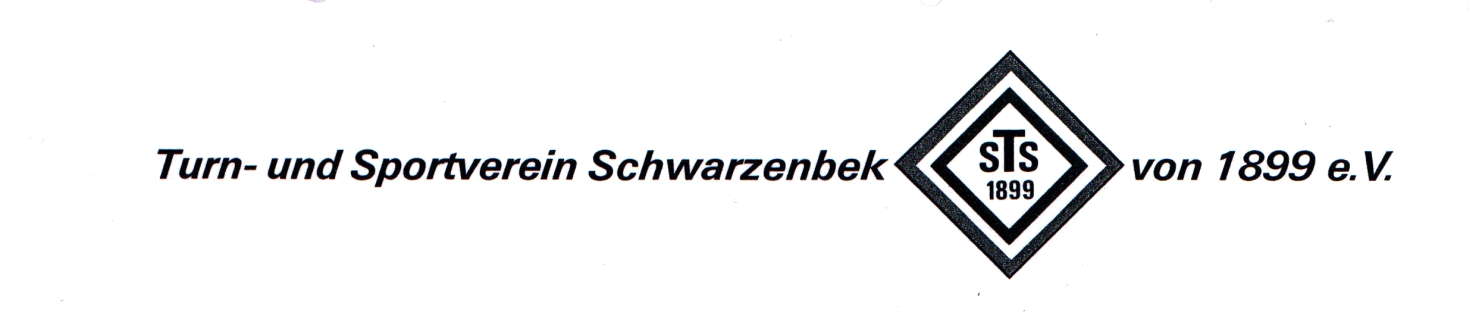 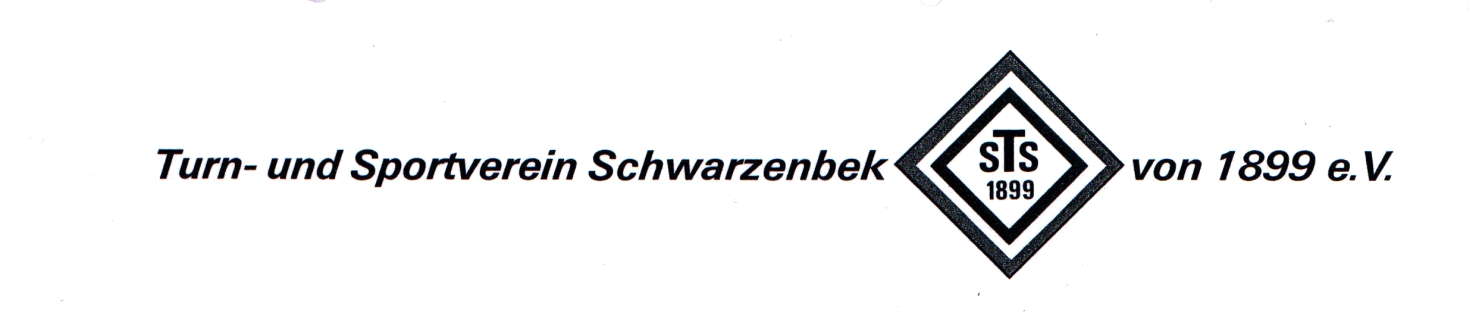    Schwarzenbek, 26. März 2023 Ausschreibungzur 50. Sachsenwaldmeisterschaft im TischtennisVeranstalter: 		Tischtennisvereinigung SachsenwaldAusrichter: 		TSV Schwarzenbek v. 1899 e.V.Gesamtleitung: 	Stefan Deutsch, Turniertelefon: 0151 42645174Turnierleitung: 	Mitglieder der Tischtennis-Abteilung des TSV SchwarzenbekSpielort: 		Sporthalle Buschkoppel I, Buschkoppel 5 in 21493 SchwarzenbekWettbewerbe: 		Samstag, 06.05.2023Damen A bis D (Ei,Do,Mi), Herren A bis D (Ei,Do,Mi), Herren E (Ei, Do.)Sonntag, 07.05.2023Jugend U11, U13, U15, U19, U22 (Ei,Do) wbl. + mnl.Seniorinnen Ü60 (Ei., Do.)Senioren Ü60 A-Klasse (Ei, Do.)Senioren Ü60 B-Klasse (Ei, Do)Senior_innen Ü60 MixedVorläufiger Zeitplan:	Samstag, 06.05.2023	Herren C:	 08.30 Uhr	Damen C:	 09:30 Uhr	Herren B:	 11:00 Uhr	Damen B: 	12:00 Uhr	Herren D:	13:30 Uhr	Damen D:	 14:30 Uhr	Herren A und E: 16:00 Uhr	Damen A::	 16:00 Uhr	Sonntag, 07.05.2023	Jugend U11 und U15:	 08.30 Uhr	Jugend U13 und U19:	 11:00 Uhr 	Jugend U22 und Senior/innen Ü60:	 14:00 UhrDie genauen Anfangszeiten der einzelnen Konkurrenzen werden spätestens eine Woche nach Meldeschluss per Mail sowie unter		www.tt-schwarzenbek.de bekannt gegeben.Spielmodus: 	Grundsätzlich 4-er bzw., wenn es rechnerisch nicht aufgeht, 3-er Gruppen in allen Einzelkonkurrenzen; die ersten beiden jeder Gruppe spielen im KO-System weiter; Doppel und Mixed im KO-System. Es wird nach Aufruf gespielt, unpünktliches Erscheinen führt zum Ausschluss. Nach Meldeschluss erforderliche Änderungen (Streichung eines Wettbewerbs oder Modusänderungen) behält sich der Veranstalter im Rahmen der SWM-Satzung vor.Startberechtigung: 	Gemäß Jahrgängen und Spielklassen Achtung: Jugendliche U11-U19, die in derzweithöchsten Erwachsenen-Punktspielklasse des jeweiligenLandesverbandes (oder höher) spielen, sind bei den Jugend U11- U19 nicht spielberechtigt! Für sie ist die U 22 Konkurrenz vorgesehen.Pro Tag (also Samstag und/oder Sonntag) ist pro Spieler/in ein Start in einer Turnierklasse möglich.Hierzu unbedingt die Klasseneinteilung, die Jahrgänge und Hinweisebeachten!Altersklassen:U22:Jahrgang 2001 und jüngerU19:Jahrgang 2004 und jüngerU15:Jahrgang 2008 und jüngerU13:Jahrgang 2010 und jüngerU11:Jahrgang 2012 und jüngerSenior/innen 60: Jahrgang 1963 und älterKlasseneinteilung nach Punkten:Senioren Herren Klasse A: bis einschließlich 1450 PunkteSenioren Herren Klasse B mehr als 1450 PunkteHerren A offen			Damen A: offenHerren B bis 1800		Damen B bis 1500Herren C bis 1600		Damen C bis 1350Herren D bis 1450		Damen D bis 1200Herren E bis 1300Es gelten die QTTR-Werte vom 11.02.2023 (HATTV und TTVN) sowie die livePZ des TTVSH vom 11.02.2023 24.00 Uhr.Geltungsbereich: 	Offen für alle Vereine der Tischtennisvereinigung Sachsenwald			Damen und Herren A-Klassen bundesweit offenGenehmigung: 	Die Ausschreibung liegt dem TTVSH zur Genehmigung vorOSR:	N.N.Schiedsgericht: 	06.05.2023			 	07.05.2023			VfL Börnsen				VfL Geesthacht			MTV Obermarschacht			FC Voran Ohe			VfL Geesthacht				VfL Grünhof-TesperhudeMeldungen: 	Bitte per E-Mail an Achim Spreckelsen unter: achim.spreckelsen@t-online.deFür die Meldungen sind bitte ausschließlich die beigefügten Excel-Dateien zu verwenden. Die Namen sind bitte korrekt zu schreiben, da sie direkt in die Turniersoftware übernommen werden. Rückfragen ggfs. bitte an Achim Spreckelsen unter der E-Mailadresse  achim.spreckelsen@t-online.deMeldeschluss: 	18.04.2023Startgeld:		Pro Start und Klasse (Einzel-Doppel-Mixed)Jugend und U22 		7,00 €Alle Erwachsenenklassen        10,00 €Die Meldung verpflichtet zur Zahlung des Startgeldes!Das Startgeld ist bis zum 25.04.2023 zu bezahlen:TSV Schwarzenbek Verwendungszweck SWM 23 + Vereinsname, Kreissparkasse Herzogtum Lauenburg, IBAN: DE78 2305 2750 0081 5834 60Auslosung: 	Jeweils am TurniertagTurnierregeln: 		Nach den Regeln der ITTF, Wettspielordnung(WO) des DTTB,ergänzende Durchführungsbestimmungen(EDB) des TTVSH/HTTV/TTVN sowie der Satzung der Tischtennisvereinigung SachsenwaldMaterialien: 		21 Tische, Bälle: Gewo SELECT PRO 40+ ***Sonstiges: 	In allen Klassen gibt es Pokale oder Medaillen und Urkunden für die ersten Drei.In der Sporthalle darf nicht geraucht werden.Für abhanden gekommene Gegenstände wird nicht gehaftet!Ein reichhaltiger Imbiss- und Getränkestand ist vorhanden.Der Innenraum der Sporthalle darf nur mit Sportschuhen betreten werden!Der gesamten Veranstaltung wünschen wir einen harmonischen Verlauf und allen Starterinnen und Startern viel Erfolg.Achim Spreckelsen(Tischtennis-Abteilungsleiter)